
AANVRAAG TOEGANG recyclagePARK + TOEGANGSBADGE
verenigingen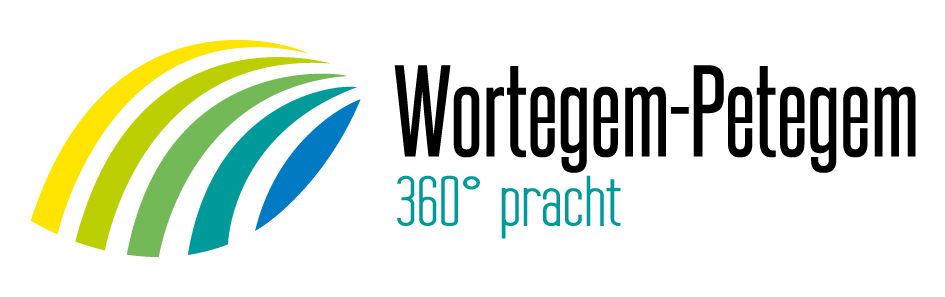 In toepassing van het huishoudelijk reglement betreffende het inzamelen van huishoudelijke afvalstoffen en vergelijkbare bedrijfsafvalstoffen op het recyclagepark Naam vereniging: 
Soort vereniging (jeugd, cultuur, sport, …):Naam aanvrager (persoon die de aanvraag doet in naam van de vereniging):

Rijksregisternummer: 
Functie (voorzitter, secretaris, penningmeester):
Telefoon:
E-mailadres:Aantal aangevraagde badges (€ 10 per badge): Ondergetekende verklaart zich akkoord met de reglementering op het aanvoeren van afvalstoffen op het gemeentelijk recyclagepark.Datum:  
Handtekening aanvrager:

Terug te sturen naar Gemeentebestuur Wortegem-Petegem t.a.v. de milieudienst.
(voorbehouden aan de milieudienst)Advies milieudienstToelatingGeen toelating (+ reden): 
KAARTNUMMER(S):
